SONGS OF PRAISEIN AID OF ST Paul’s school, bo, sierra leone SUNDAY 14th january @ 3.pmIn west wittering church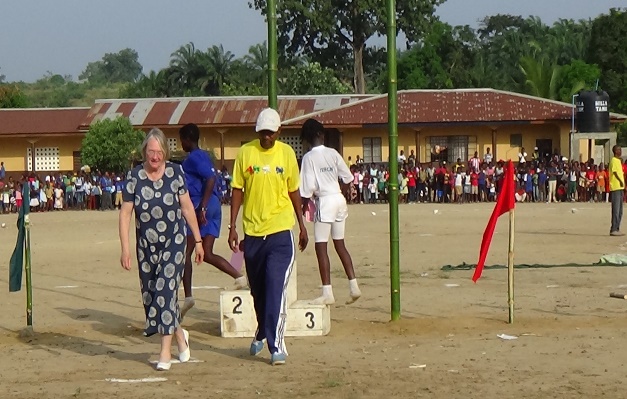 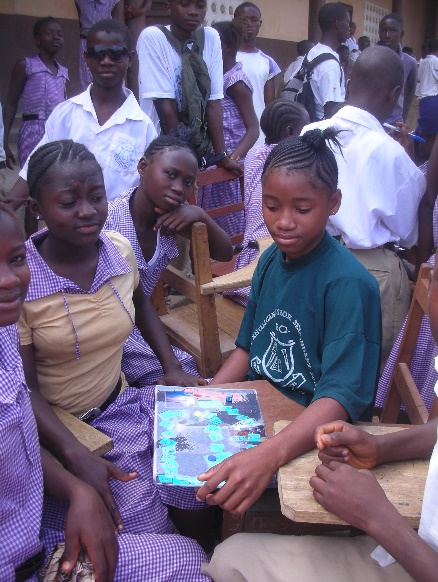 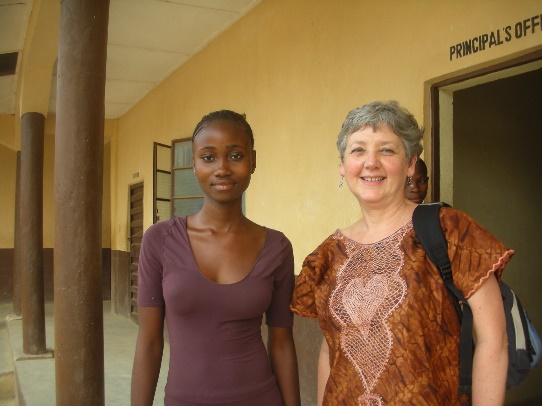 “BUILDING ON THE APPROVAL”AFTER TEN YEARS OF HARD WORK APPROVAL HAS BEEN GRANTED TO CONDUCT SENIOR SECONDARY EDUCATION. COME CELEBRATE THE JOURNEY AND HELP BUILD A NEW FUTURE FOR THE CHILDREN, ANDSing your favourite HYMNSCOLLECTION FOR ST PAUL’S SCHOOL, BO